ProjektŠablony ZŠ a MŠ R. Pavlů I.Podpora škol formou projektů zjednodušeného vykazování – šablony pro MŠ a ZŠNositel projektu:  Základní škola a Mateřská škola Zábřeh, Rudolfa Pavlů 1799/4, okres Šumperk, příspěvková organizace				Tento projekt je spolufinancován Evropskou unií:Celkové zdroje: 	495 959,00 Kč		EU: 421 565,13 Kč	státní rozpočet: 74 393,87 KčProjekt přispívá ke zvyšování kvality vzdělávání v mateřské a základní škole s cílem dosažení úspěchu pro každého žáka. Aktivity projektu jsou zaměřeny na poskytnutí dočasné personální podpory formou školního asistenta v mateřské škole, na podporu profesního růstu pedagogických pracovníků pomocí dlouhodobého vzdělávání a průběžného sebevzdělávání a zvyšování kvality jejich práce, vzájemnou výměnu zkušeností mezi pedagogy z různých škol, poskytnutí větší podpory dětem a žákům ohroženým školním neúspěchem, podpoření přirozeného vývoje řeči dětí a posílení prevence logopedických vad či poruch řeči předškolních dětí, dále na podporu extrakurikulárních aktivit – např. klub zábavné logiky a deskových her pro žáky ZŠ.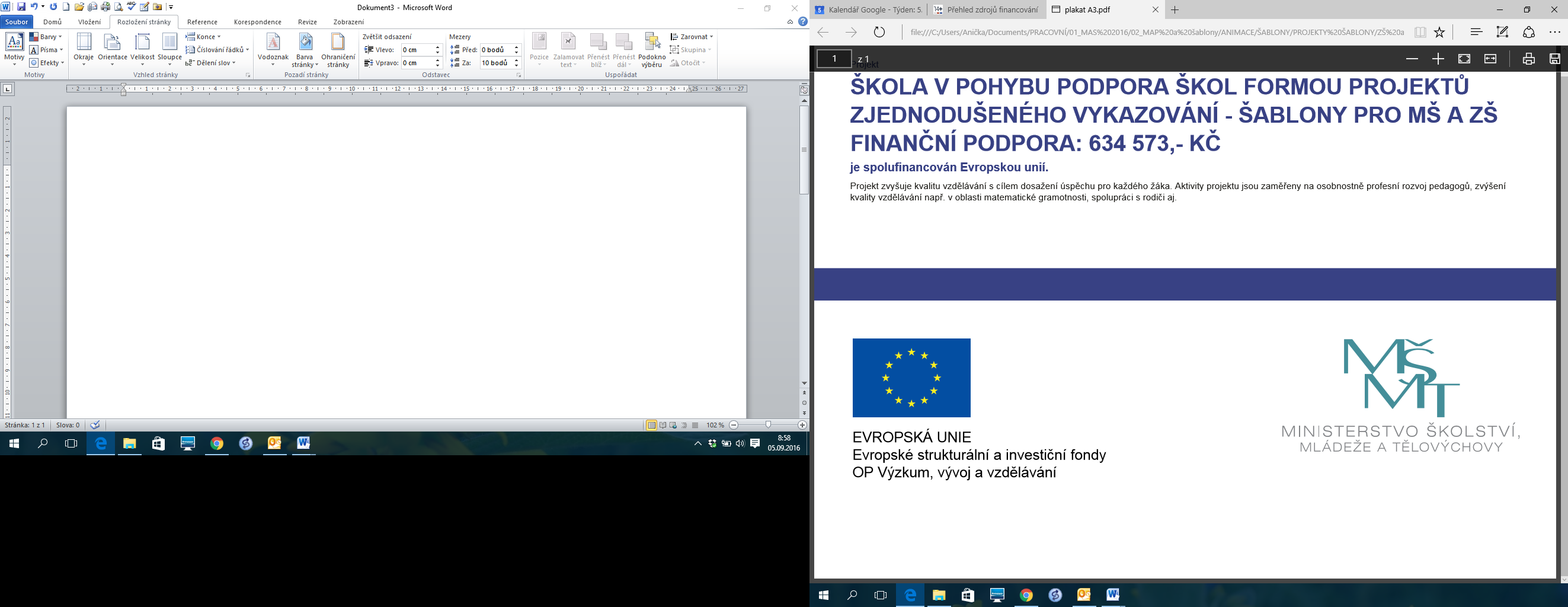 